GENERALNY DYREKTOR OCHRONY ŚRODOWISKAWarszawa, 2 lutego 2022 r.DOOŚ-WDŚZIL.420.53.2021.MKR.4ZAWIADOMIENIENa podstawie art. 36 oraz art. 49 § 1 ustawy z dnia 14 czerwca 1960 r. — Kodeks postępowania administracyjnego (Dz. U. z 2021 r. poz. 735, ze zm.), dalej Kpa, w związku z art. 74 ust. 3 ustawy z dnia 3 października 2008 r. o udostępnianiu informacji o środowisku i jego ochronie, udziale społeczeństwa w ochronie środowiska oraz o ocenach oddziaływania na środowisko (Dz. U. z 2021 r. poz. 247, ze zm.), dalej ustawa ooś, zawiadamiam, że postępowanie odwoławcze od decyzji Regionalnego Dyrektora Ochrony Środowiska w Białymstoku z dnia 30 września 2021 r., znak: WSTI.420.2.2021.JW, o zmianie decyzji o środowiskowych uwarunkowaniach z dnia 4 marca 2019 r., znak: WSTI.420.25.2018.JW, dla przedsięwzięcia pn. Budowa ulicy Ignacego Krasickiego i rozbudowa ulicy Krzywólka w Suwałkach wraz z budową i przebudową infrastruktury technicznej, zmienionej decyzją z dnia 9 marca 2020 r., znak: WSTI.420.28.2019.JW, nie mogło być zakończone w wyznaczonym terminie. Przyczyną zwłoki jest konieczność przeprowadzenia dodatkowego postępowania wyjaśniającego.Generalny Dyrektor Ochrony Środowiska wskazuje nowy termin załatwienia sprawy na dzień 2 maja 2022 r.Ponadto Generalny Dyrektor Ochrony Środowiska informuje, że — zgodnie z art. 37 § 1 Kpa — stronie służy prawo do wniesienia ponaglenia.Upubliczniono w dniach: od ………………… do …………………Pieczęć urzędu i podpis:Z upoważnienia Generalnego Dyrektora Ochrony ŚrodowiskaZastępca Dyrektora Departamentu Ocen Oddziaływania na Środowisko Dorota Toryfter-SzumańskaArt. 36 Kpa O każdym przypadku niezałatwienia sprawy w terminie organ administracji publicznej jest obowiązany zawiadomić strony, podając przyczyny zwłoki, wskazując nowy termin załatwienia sprawy oraz pouczając o prawie do wniesienia ponaglenia (§ 1). len sam obowiązek ciąży na organie administracji publicznej również w przypadku zwłoki w załatwieniu sprawy z przyczyn niezależnych od organu (§ 2).Art. 37 § 1 Kpa Stronie służy prawo do wniesienia ponaglenia, jeżeli: 1) nie załatwiono sprawy w terminie określonym w art. 35 lub przepisach szczególnych ani w terminie wskazanym zgodnie z art. 36 § 1 (bezczynność); 2) postępowanie jest prowadzone dłużej niż jest to niezbędne do załatwienia sprawy (przewlekłość).Art. 49 § 1 Kpa Jeżeli przepis szczególny tak stanowi, zawiadomienie stron o decyzjach i innych czynnościach organu administracji publicznej może nastąpić w formie publicznego obwieszczenia, w innej formie publicznego ogłoszenia zwyczajowo przyjętej w danej miejscowości lub przez udostępnienie pisma w Biuletynie Informacji Publicznej na stronic podmiotowej właściwego organu administracji publicznej.Art. 74 ust. 3 ustawy ooś Jeżeli liczba stron postępowania w sprawie wydania decyzji o środowiskowych uwarunkowaniach lub innego postępowania dotyczącego tej decyzji przekracza 10, stosuje się art. 49 Kodeksu postępowania administracyjnego.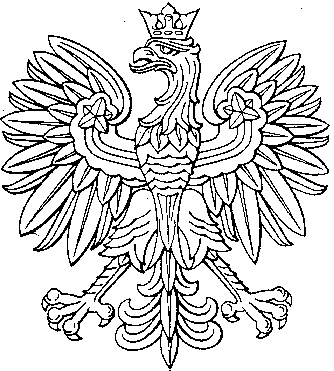 